Pilot Type 20 Extra Special ChronographУникальные в своем родеВпечатляющий бронзовый корпус, простая в использовании широкая рифленая заводная головка, крупные часовые отметки с люминесцентным покрытием и высокочастотный часовой механизм El Primero – все это доказывает, что новая модель Pilot Type 20 Extra Special Chronograph марки ZENITH является достойным пополнением коллекции для покорителей неба. В 2018 легендарные часы для авиаторов представлены в новаторской интерпретации, в которой хронограф в стиле «нео-ретро» оснащен матовым синим циферблатом. В сочетании с ремешком синего цвета из масляного нубука и  духом отваги пионеров авиации, успехам которых мануфактура всячески способствовала с начала истории покорения воздушных просторов, – разве эта модель может оставить кого-то равнодушным? _________________________________________________________________________Благодаря особой отделке и винтажной патине, новая модель Pilot Extra Special Chronograph неизменно ассоциируется с богатой историей авиации. Потомок высокоточных и чрезвычайно надежных бортовых инструментов, разработанных маркой Zenith в годы становления авиации, этот хронограф, сочетающий надежный бронзовый корпус, высокочастотный часовой механизм El Primero и синий циферблат с арабскими цифрами в белом цвете (в темноте светящимися зеленым) с люминесцентным покрытием SLN, по-новому раскрывает сущность легендарных часов для авиаторов.Бронзовый фюзеляжУвеличенный дисплей с люминесцентным покрытием для наилучшей считываемости показаний заключен в бронзовый 45-миллиметровый корпус, дополненный крупной заводной головкой и рифлеными кнопками, позволяющими корректировать настройки в перчатках. Материал корпуса обладает высокой устойчивостью и антимагнитными свойствами и со временем приобретает эффектные винтажные черты.Под округлым сапфировым стеклом расположен матовый синий циферблат и оригинальными крупными арабскими цифрами из прямоугольников белого цвета с покрытием Super-LumiNova® SLN C1, в темноте дающим мягкое зеленое свечение. Фацетированные стрелки с золотым напылением скользят над стильным циферблатом с двумя счетчиками и минутной шкалой в стиле «железная дорога». Надписи «Montre d’Aéronef» и «Pilot» служат напоминанием, что мануфактура является одним из первых производителей высотомеров и бортовых часов для гражданской и военной авиации. Впечатляющий механизмВ сердце бронзового корпуса расположен часовой механизм, широко известный своей безупречной точностью: El Primero Calibre 4069. Высокочастотный часовой механизм хронографа с колонным колесом относится к самым точным в мире хронографам серийного производства, разработанным маркой Zenith и представленным в 1969 году.Частота колебаний 5 Гц обеспечивает работу счетчика одной десятой доли секунды, центральных часовой и минутной стрелок, малой секундной стрелки и функций хронографа, а также запас хода 50 часов.Чтобы отдать дань авиационному наследию, на задней крышке корпуса из чистого титана изображен самолет, на котором в 1909 году Луи Блерио пересек Ла-Манш с часами Zenith на запястье, а также логотип «Zenith Flying Instruments»,дополненный мотивом в стиле фюзеляжа самолета легендарного французского пилота. Эти часы Pilot Extra Special, созданные для новых открытий, дополнены ремешком синего цвета из масляного нубука и классической застежкой из титана. Эффектные и красивые – часы высокого полета. PILOT TYPE 20 EXTRA SPECIAL CHRONOGRAPH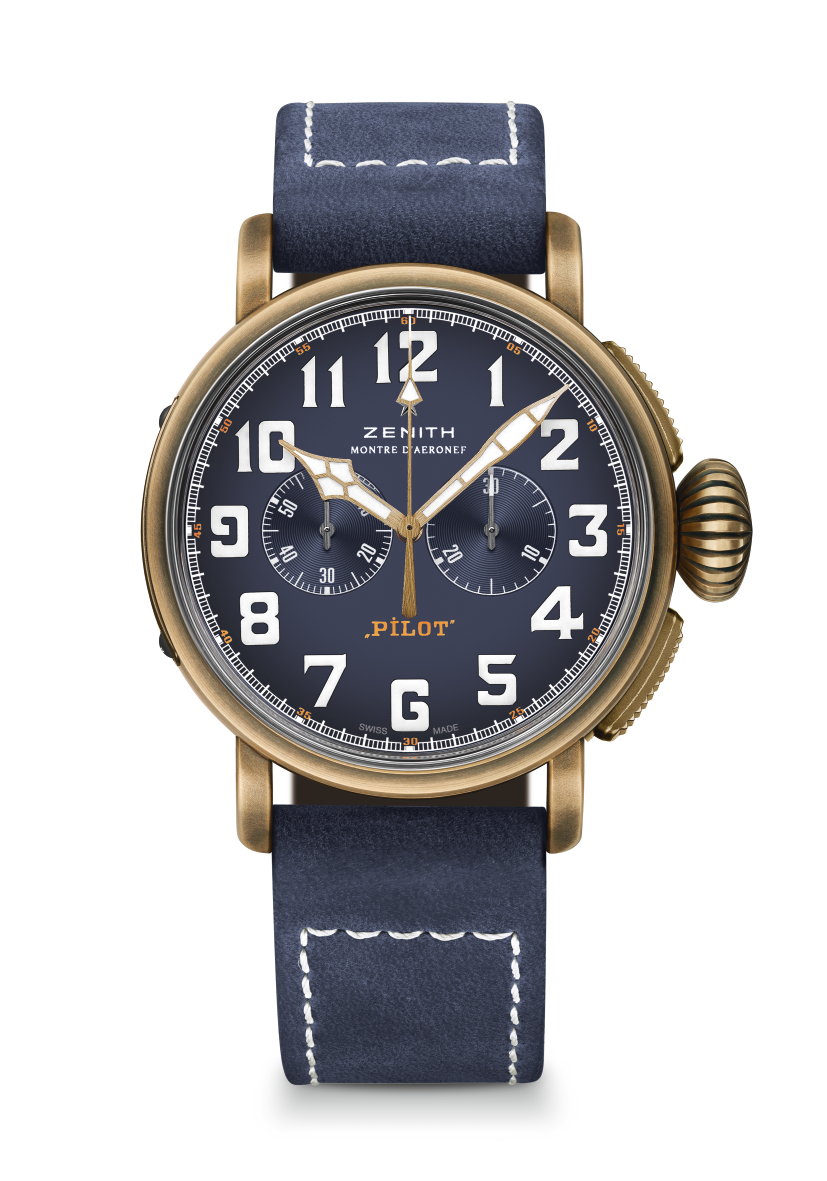 БРОНЗОВЫЙ ЦИФЕРБЛАТ СИНЕГО ЦВЕТАТЕХНИЧЕСКИЕ ХАРАКТЕРИСТИКИАртикул: 29.2430.4069/57.C808КЛЮЧЕВЫЕ МОМЕНТЫ Бронзовый корпусАвтоматический хронограф El Primero с колонным колесомЗадняя крышка с выгравированным логотипом «Zenith Flying Instruments» Арабские цифры, полностью выполненные из люминесцентного материала SuperLumiNova®МЕХАНИЗМEl Primero 4069, автоматический подзавод Калибр: 13 ¼``` (Диаметр: 30 мм)Толщина часового механизма: 6,6 ммКоличество деталей: 254Количество камней: 35Частота колебаний: 36 000 полуколебаний в час (5 Гц)Запас хода: мин. 50 часовОтделка: ротор автоподзавода с отделкой «Côtes de Genève» ФУНКЦИИЦентральные часовая и минутная стрелкиМалая секундная стрелка на отметке «9 часов»Хронограф: Центральная стрелка хронографа и 30-минутный счетчик на отметке «3 часа»КОРПУС, ЦИФЕРБЛАТ И СТРЕЛКИДиаметр: 45 ммДиаметр циферблата: 37,8 ммТолщина: 14,25 ммСтекло: выпуклое сапфировое стекло с двусторонним антибликовым покрытиемЗадняя крышка: задняя крышка из титана с выгравированным логотипом «Zenith Flying Instruments» Материал: бронзаВодонепроницаемость: 10 атмЦиферблат: матовый синий Часовые отметки: арабские цифры с белым люминесцентным покрытием SuperLumiNova® SLN C1 Стрелки: фацетированные, с золотым напылением и белым люминесцентным покрытием SuperLuminova ® SLN C1 [Стрелки]РЕМЕШКИ И ЗАСТЕЖКИБраслет: Артикул: 27.00.2321.808, синий ремешок из масляного нубука c подкладкой из каучука Застежка: Артикул: 27.95.0021.001, классическая застежка из титана 